Registration Form – TV & Radio Market Intelligence Meeting Kindly hosted by TF1 PublicitéThursday 28th January 2016 – Paris, FranceI will participate in egta’s Market Intelligence Meeting. I therefore fill in the present registration form and send it back to egta ideally before 23 December 2015.I will attend  TV session or  Radio session.If you are attending the TV session – you can also register for the breakfast sessions (optional) from 7:45 to 8:45 (taking place at the hotel) – tick one only (max 10 people – first come first served): Total video audience measurement – Status update TV’s ROI & effectiveness   I would also like to take part in the participants’ dinner organised on Wednesday 27th January at 19.30 (50€/person tbc) As you know, egta no longer books hotel rooms for participants. However, egta suggests the following hotel. You are therefore kindly invited to make your own booking directly with the hotel. Please note that hotel booking and egta event registration are two separate processes. Therefore please send us back this form to register to the event and book your hotel through the enclosed reservation form.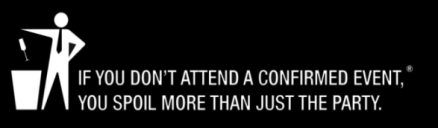 Company:      Company:      Mr / MrsFirst Name:      Family name:      Family name:      Function:      Function:      Function:      Phone:      Mobile:     Mobile:     E-mail:      E-mail:      E-mail:      Assistant’s details for further contacts:      Assistant’s details for further contacts:      Assistant’s details for further contacts:      Dietary restrictions (if any): Dietary restrictions (if any): Dietary restrictions (if any): Meeting venue
TF1 Publicité1, quai du Point du Jour - 92656 Boulogne CedexHotelHôtel Mercure Porte de Saint Cloud37 place René Clair| 92100 Boulogne-Billancourt, France
Phone: +33 (0)1 49 10 49 24 | Web: H6188-RE@accor.com Negotiated ratesSingle room: 182.2€Room rates includes breakfast, wireless internet access and local city taxBookingPlease book your accommodation by 8th January by sending the enclosed booking form to H6188-RE@accor.com. All rooms that were not reserved on that date will be released and reservations will depend on availability and current rates. 